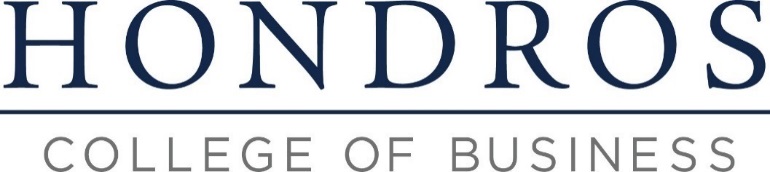 2019-2020 Catalog AddendumEffective July 1, 2019Addendum legend:Strikethrough = deleted informationUnderline = new information`pg. 62019-2020 Academic Calendar July 8			Summer 2019 quarter begins July 8			Ten (10) Week quarter classes beginAugust 5			5 (5) Week quarter classes beginJuly 12			Last Day to Add or Drop a courseJuly 19			Last day to CANCEL a first quarter New EnrollmentAugust 11	Last day to CANCEL a first quarter New Enrollment - if ONLY taking a 5 week class.August 12-Sept 13	Class Registration DatesAugust 16			Last day to withdraw from a courseSeptember 2		Labor Day (School closed)September 9-13		Summer quarter finals weekSeptember 13		Summer quarter endsSept. 14-October 6	BreakOctober 7			Fall 2019 quarter beginsOctober 7			Ten (10) Week quarter classes beginNovember 4		5 (5) Week quarter classes beginOctober 11		Last day to Add or Drop a courseOctober 18		Last day to CANCEL a first quarter New EnrollmentNovember 10	Last day to CANCEL a first quarter New Enrollment - if ONLY taking a 5 week class.November 15		Last day to withdraw from a courseNov 11-Dec 13	 	Class Registration DatesNovember 28-29 		Thanksgiving break (School closed)December 9-13		Fall quarter finals weekDecember 13		Fall quarter endsDec. 14-January 5		BreakJanuary 6			Winter 2020 quarter beginsJanuary 6			Ten (10) Week quarter classes beginFebruary 10		5 (5) Week quarter classes beginJanuary 10		Last day to Add or Drop a courseJanuary 17		Last day to CANCEL a first quarter New EnrollmentFebruary 10-March 13   	Class Registration DatesFebruary 14		Last day to withdraw from a courseMarch 9-13		Winter quarter finals weekMarch 13			Winter quarter endsMarch 14-April 5		BreakApril 6 			Spring 2020 quarter beginsApril 6			Ten (10) Week quarter classes beginMay 4			5 (5) Week quarter classes beginApril 10			Last day to Add or Drop a courseApril 17			Last day to CANCEL a first quarter New EnrollmentMay 10	Last day to CANCEL a first quarter New Enrollment - if ONLY taking a 5 week class.May 11-June 12		Class Registration DatesMay 15 			Last day to withdraw from a courseMay 27			Memorial Day (School closed) June 8-12	 		Spring quarter finals weekJune 12			Spring quarter endsJune 13-July 5		Breakpg. 8Library Services Support					Technical SupportHours: Monday–Friday – 8:00am–5:00pm ET		Hours: Monday-Friday 8:00am-5:00pm ET(614) 508-6327						(614) 508-6327library@hondros.com						hcobregistrar@hondros.com The College provides library resources onsite and an online library collection. Students can research multiple databases and find the most up-to-date information by accessing the online resources and periodicals. Students are also encouraged to utilize their local library resources as appropriate.  There are no student associated fees for the use of the Hondros College of Business online library collection, library services support, or technical support service. pg. 19
Student Right to Cancel Policy  A newly-enrolled student may cancel his or her enrollment, by any manner, at any time up through the end of the second calendar week of his or her first quarter and will receive a refund of any tuition paid to the school. Pg. 20Tuition and FeesThe tuition costs for the Associate Degree in Applied Business in Business Management program are shown below.  Enrolled students will be charged for one (1) quarter at a time (see Refund Policy). Charges for tuition and other costs for future quarters become payable as they occur.There are no student associated fees for the online library services, technical support services, or proctoring services. Pg. 22Proctoring Hondros College of Business partners with a vendor called Respondus Monitor to offer secure online exams that require a student to show their photo ID to confirm identity. Students will log into designated exams or quizzes as usual within the LMS. Once logged in, Respondus Monitor will direct the student through a series of steps that requires students to enable their webcam and present their photo ID. The system confirms identity and sends a report to the instructor/administrator if it detects suspicious behavior.There are no student associated fees for the use of Respondus Monitor.   pg. 25Grade Policy A student’s academic standing is measured by the following grading scale:Letter Grades: pg. 43Degree Advisory Committee MembersBrian Whitta			HCoB Graduate and Realtor, Rooney & Associates Dina Schultz			Commercial Lender, TelHio Tamara Hentosz 		HR Generalist/ Recruiter, GO-HRLenee Pezzano 		Manager, Strategic Talent Delivery, Jobs OhioKelsey Apple 			IT Business Consultant, Kelsey Apple ConsultingDr. Carol Hrusovsky		Program Director, -Associate A.D.N., Kent State UniversityBeau Euton			V.P., Membership, Ohio Chamber of CommerceNathan Filia			Broker/Owner – Golden Gate Real EstatePamela Kremer		Chartered Insurance Operations Professional Elizabeth Sigg			Northwest Real Estate Services, Real Estate Appraiser and BrokerTina Lapp			President, Hondros College of Business (HCoB)Carol Thomas			VP, Degree Programs, Hondros College of BusinessSharon DeLay	 		Academic Chair/ Faculty Manager, Hondros College of BusinessAleta Thomas 			Enrollment Specialist, Hondros College of BusinessMichelle Harden		Registrar, Hondros College of BusinessLetter GradePercent Range/DescriptionQuality Points Per Credit HourA90-1004.00B80-893.00C70-792.00D60-691.00F59-below0.00I Incomplete0.00 No quality grade points awardedTR Transfer Credit0.00 No quality grade points awardedWWithdrawal0.00 No quality grade points awardedPPrior Learning Experience Credit0.00 No quality grade points awarded